
ՀԱՅԱՍՏԱՆԻ ՀԱՆՐԱՊԵՏՈՒԹՅԱՆ ՍՅՈՒՆԻՔԻ ՄԱՐԶԻ ՔԱՋԱՐԱՆ ՀԱՄԱՅՆՔԻ ՂԵԿԱՎԱՐ
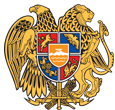 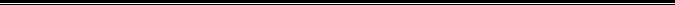 Հայաստանի Հանրապետության Սյունիքի մարզի Քաջարան համայնք
ՀՀ, Սյունիքի մարզ, ք. Քաջարան Լեռնագործների 4, 0285-3-21-81, qajaran.syunik@mta.gov.amՈ Ր Ո Շ ՈՒ Մ
24 նոյեմբեր  2020 թվականի N 353 –ԱՔԱՋԱՐԱՆ ՀԱՄԱՅՆՔԻ ՂԵԿԱՎԱՐԻ 18 ՆՈՅԵՄԲԵՐԻ 2020 Թ․ ԹԻՎ 349-Ա ՈՐՈՇՄԱՆ ՄԵՋ ՓՈՓՈԽՈՒԹՅՈՒՆ ԿԱՏԱՐԵԼՈՒ ՄԱՍԻՆՂեկավարվելով «Տեղական ինքնակառավարման մասին» Հայաստանի Հանրապետության օրենքի 35-րդ հոդվածի 24-րդ կետով, «Նորմատիվ իրավական ակտերի մասին» ՀՀ օրենքի 33, 34-րդ հոդվածներով՝ՈՐՈՇՈՒՄ ԵՄՔաջարան համայնքի ղեկավարի 18  նոյեմբերի 2020թ․ «Հայաստանի Հանրապետության Սյունիքի մարզի Քաջարան համայնքի Քաջարան քաղաքի Լեռնագործների փողոց թիվ 4/4 հասցեում գտնվող տարածքին կից ինքնակամ կառուցված կցակառույցների օրինականացման եվ հողամասի գործառնական նշանակությունը փոփոխելու մասին» թիվ 349-Ա որոշման մեջ կատարել հետևյալ փոփոխությունը՝1․ Որոշման 1-ին պարբերությունում <<0.01871 հա բնակավայրերի նշանակության   հողամասի վրա>> բառերը փոխարինել <<0.01341 հա բնակավայրերի նշանակության   հողամասի վրա>> բառերով: Իսկ 2-րդ պարբերությունում <<0.0056 հա բնակավայրերի նշանակության>> բառերը փոխարինել <<0.00187 հա բնակավայրերի նշանակության>> բառերով:ՀԱՄԱՅՆՔԻ ՂԵԿԱՎԱՐ                                             Մ. ՓԱՐԱՄԱԶՅԱՆ2020 թ նոյեմբերի 24
ք.Քաջարան